Школьники  начального общего образования Кувшиновского района с 1 сентября 2020 года обеспечиваются не менее одного раза в день бесплатным горячим питанием. Обеспечение ведётся за счёт средств федерального, регионального и муниципального бюджетов. Меню составлено с учетом утвержденных норм по формированию рациона питания и соответствует положениям санитарно-эпидемиологических требований. Стоимость горячего питания учеников начальных классов составляет 56 рублей 50 копеек.Рекомендации по родительскому и общественному контролю  за  работой пищеблоков и за организацию питания детей доведены до общеобразовательных  организаций. 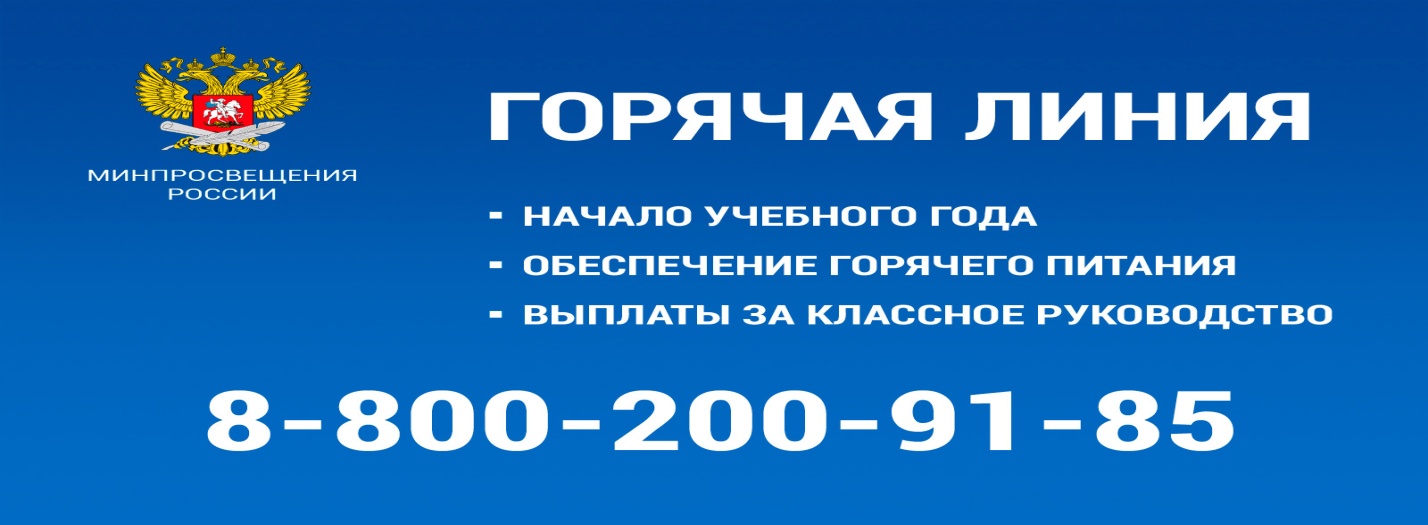 